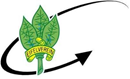 									Eifelverein UntermoselLiebe Wanderfreunde,wir planen ein Wanderwochenende im Naturpark Westerwald:Anmeldung bis zum 13. November 2020 bei Norbert Escher 02607/6383, eschernorbert@gmx.deDie verbindliche Anmeldung erfordert eine Anzahlung in Höhe von 50 € auf das Konto des Eifelvereins IBAN: DE85 5705 0120 0116 4152 41 BIC: MALADE51KOBTerminFreitag, 17. September 2021 bisSonntag, 19. September 2021UnterkunftHotel zur PostNeuwieder Straße 4456588 Waldbreitbachwww.hotelzurpost.dePreis pro Person148,90 € im Doppelzimmer158,90 € im EinzelzimmerLeistungenFrühstücksbuffetAbendessen (3-Gang-Menü mit 3 Hauptgängen zur WahlNutzung von Sauna und DampfbadWeitere KostenÖPNV WanderungenWäller Tour Bärenkopp (11,6 km)Klosterweg von Rengsdorf nach Waldbreitbach (17,7 km)Fürstenweg (12 km)